Science                FLE Y1/2                   Materials and their usesScience                FLE Y1/2                   Materials and their usesScience                FLE Y1/2                   Materials and their uses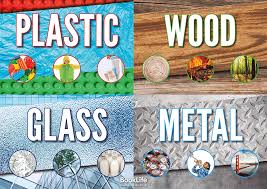 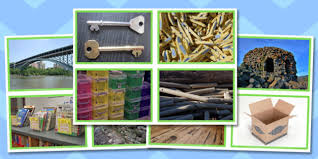 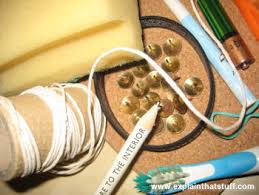 Exciting books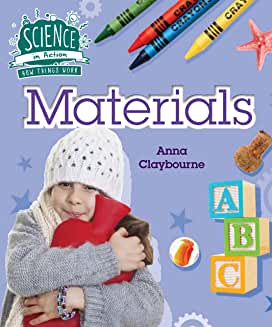 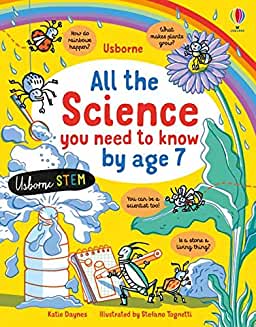 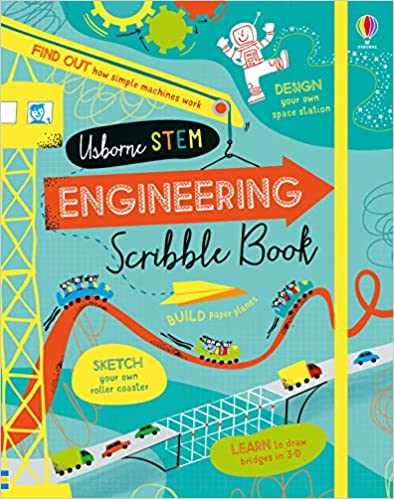 